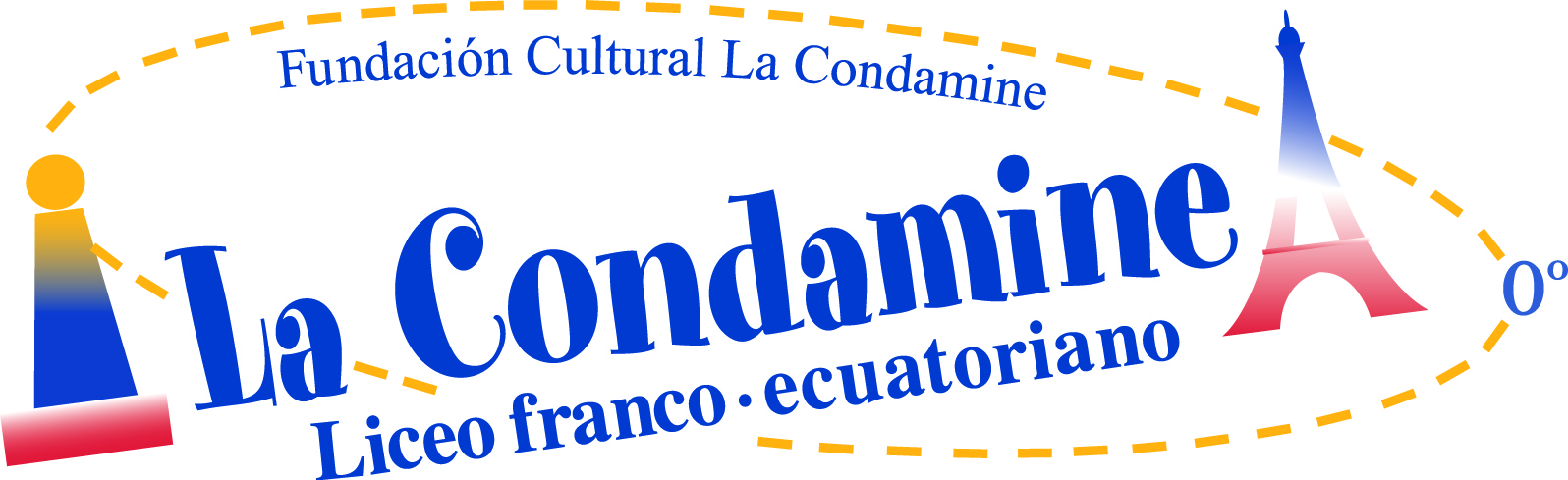 Licitación servicio de cateringAño lectivo 2019-20 - TarifarioPrecios, IVA incluido:	En…………………………, el………………………	Firma del representante	y sello de la empresaPrimariaSecundariaMenu completoExtra proteínaExtra sopaExtra ensaladaExtra postreExtra Jugo